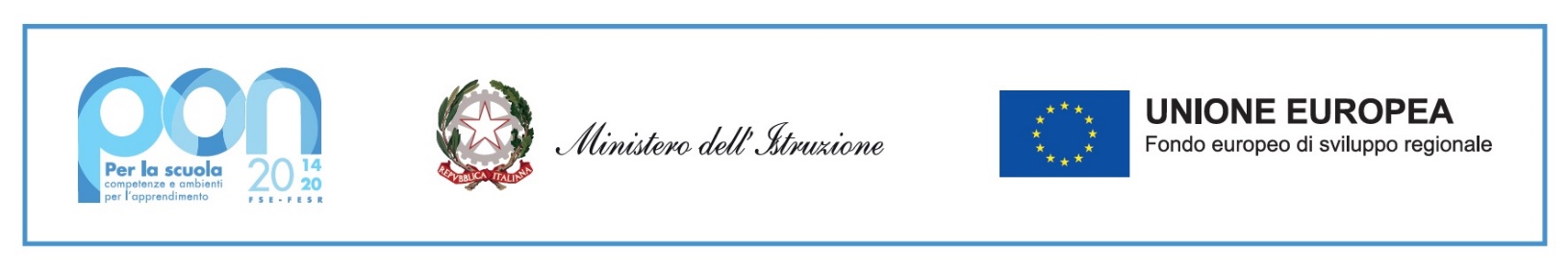 ALLEGATO AAL DIRIGENTE SCOLASTICO 
della S.S.S. I° “S. Giovanni Bosco”
Trentola Ducenta (CE)AVVISO 4395 del 09/03/2018 - FSE - Inclusione sociale e lotta al disagio - 2a edizione Asse I – Istruzione – Fondo Sociale Europeo (FSE) Obiettivo specifico 10.1 – Azione 10.1.1 – Sottoazione 10.1.1AOGGETTO: Domanda di partecipazione alla selezione interna avente per oggetto l’individuazione, mediante procedura comparativa dei curricula, del TUTOR per l’attuazione delle azioni inerenti il PROGETTO:“I traguardi ineludibili di una comunità inclusiva”Codice 10.1.1A-FSEPON-CA-2019-219Il/La sottoscritto/a   ___________________________________________________________________ 	Nato/a a ___________________________________prov.________________il___________________	residente in _______________________________________________	CAP___________	prov._______________	via/Piazza _________________________________________________________n.civ.	telefono	_____________________________cell.___________________indirizzo di posta elettronica _________________________________
codice fiscale _____________________________________________C H I E D Edi partecipare alla selezione in qualità di docente TUTOR INTERNO per il modulo formativo del progetto “I traguardi ineludibili di una comunità inclusiva”“Genitori del terzo millennio”Il/la sottoscritto/a, consapevole della responsabilità penale in caso di dichiarazioni mendaci, dichiara, ai sensi degli artt. 46 e 47 del DPR 445/2000, sotto la propria responsabilità, di:essere docente con contratto a tempo indeterminato in servizio presso questa Istituzione scolastica;essere in possesso della cittadinanza italiana o di uno degli stati membri dell’Unione europea;godere dei diritti civili e politici;non aver riportato condanne penali e di non essere destinatario di provvedimenti che riguardano l'applicazione di misure di prevenzione, di decisioni civili e di provvedimenti amministrativi iscritti nel casellario giudiziale ai sensi della vigente normativa;essere a conoscenza di non essere sottoposto a procedimenti penali;possedere abilità relazionali e di gestione d’aula;possedere adeguate competenze di tipo informatico al fine di inserire i dati di sua pertinenza nella piattaforma on-line prevista;aver preso visione del bando e dei criteri di selezione;essere in possesso dei titoli di studio e dei requisiti professionali richiesti, dichiarati nel curriculum vitae allegato alla presente;non trovarsi in situazioni di incompatibilità con l’incarico.Il sottoscritto dichiara inoltre, sotto la propria responsabilità, ai sensi degli artt. 46 e 47 del DPR 445/2000, di essere in possesso della seguente Certificazione informatica per la gestione della piattaforma PON, come requisito obbligatorio previsto dall’Art. 1 del Bando_________________________________________________________________________________________________________________________________________________________________________________________________________________________________________________________che i titoli valutati nella scheda di valutazione seguente trovano riscontro nel curriculum vitae in formato europeo allegato alla presente.A tal uopo allega la sottoelencata documentazione, che, se mancante, comporterà l'esclusione dalla selezione prevista dall'Avviso:□ Curriculum vitae in formato europeo;□ Fotocopia del documento di riconoscimento e del codice fiscale;□ Autocertificazione Allegato A1.Il sottoscritto dichiara di aver contestualmente inviato il Curriculum Vitae in file pdf all’indirizzo cemm10800g@istruzione.itDICHIARAZIONE SOSTITUTIVA DELLE CERTIFICAZIONI (artt. 46 e 47 del D.P.R. n. 445/2000)Il/La sottoscritto/a, preso atto dei contenuti del Bando di Selezione e delle condizioni in esso contenute, dichiara che quanto riportato in precedenza risulta veritiero e di essere consapevole delle sanzioni civili e penali, richiamate dall’art. 76 del D.P.R. n. 445/2000, cui incorre in caso di dichiarazioni mendaci.Il/La sottoscritto/a, ai sensi del D.Lgs. n. 196 del 30/06/2003 e del Regolamento definito con Decreto Ministeriale n. 305 del 07/12/2006, dichiara di essere informato e consente il trattamento dei propri dati, anche personali, perle esigenze e le finalità dell’incarico di cui alla presente domanda.data 	Firma	Titoli valutabiliNotePunteggioValutazione candidatoValutazione CommissioneTITOLI CULTURALI : MAX 30 PUNTITITOLI CULTURALI : MAX 30 PUNTITITOLI CULTURALI : MAX 30 PUNTITITOLI CULTURALI : MAX 30 PUNTITITOLI CULTURALI : MAX 30 PUNTILaurea (V.O. / N.O. triennale + biennio di specialistica o magistrale) coerente con quanto indicato all’Art. 1 del presente bando110 e lode : 7 punti106 – 110 : 6 punti101 – 105 : 5 puntifino a 100 : 4 puntiMAX 7 puntiAltro titolo di laureaSi valuta 1 solo titolo2 puntiDottorato di ricercaSi valuta 1 solo titolo1 puntoUlteriori titoli di studio coerenti con il moduloMaster (almeno annuale)Specializzazione (almeno annuale)Perfezionamento 1500h 60cfuSi valutano max 3 titoli(2 punti per ciascun titolo)MAX 6 puntiCertificazione informaticaSi valuta 1 solo titolo2 puntiAttestati di formazione e aggiornamento coerenti con il modulo (vedi art. 1 del bando) Almeno 25h/1cfu, erogati da scuole, reti di scuole, USR, Enti certificati dal MIURSi valutano max 6 attestati (1 punto per ciascuno)MAX 6 puntiPubblicazioni (coerenti)Si valutano max 3 pubblicazioni(2 punti per ciascuna)MAX 6 puntiESPERIENZE PROFESSIONALI : MAX 20 PUNTIESPERIENZE PROFESSIONALI : MAX 20 PUNTIESPERIENZE PROFESSIONALI : MAX 20 PUNTIESPERIENZE PROFESSIONALI : MAX 20 PUNTIESPERIENZE PROFESSIONALI : MAX 20 PUNTIEsperienza di docenza in progetti extracurricolari di ampliamento dell’offerta formativa coerenti con il modulo Si valutano max 7 esperienze(2 punti per ciascuna)MAX 14 puntiAltre esperienze lavorative professionali coerenti con il moduloSi valutano max 3 esperienze(2 punti per ciascuna)MAX 6 puntiTOTALE (MAX 50 PUNTI)TOTALE (MAX 50 PUNTI)TOTALE (MAX 50 PUNTI)TOTALE (MAX 50 PUNTI)TOTALE (MAX 50 PUNTI)